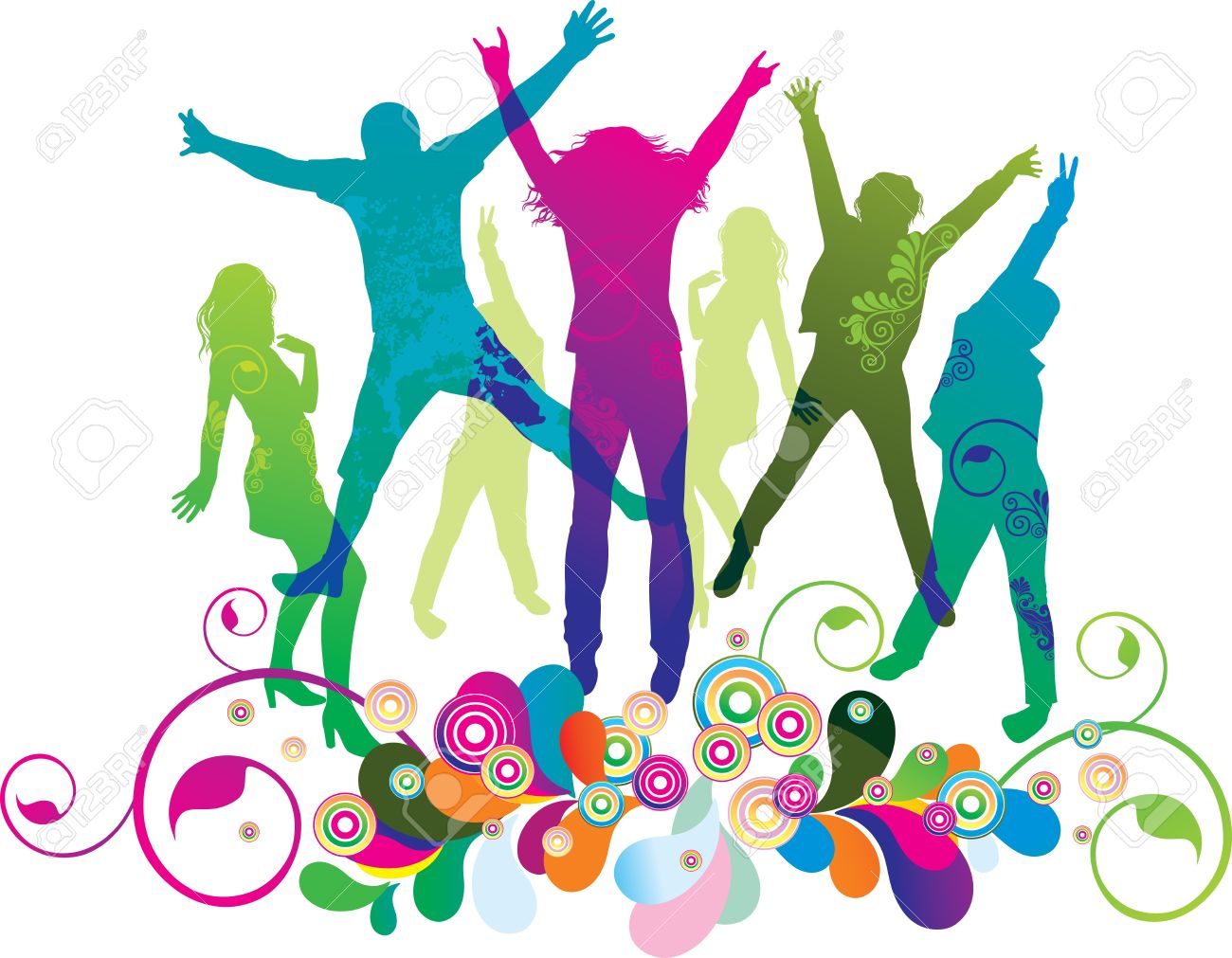 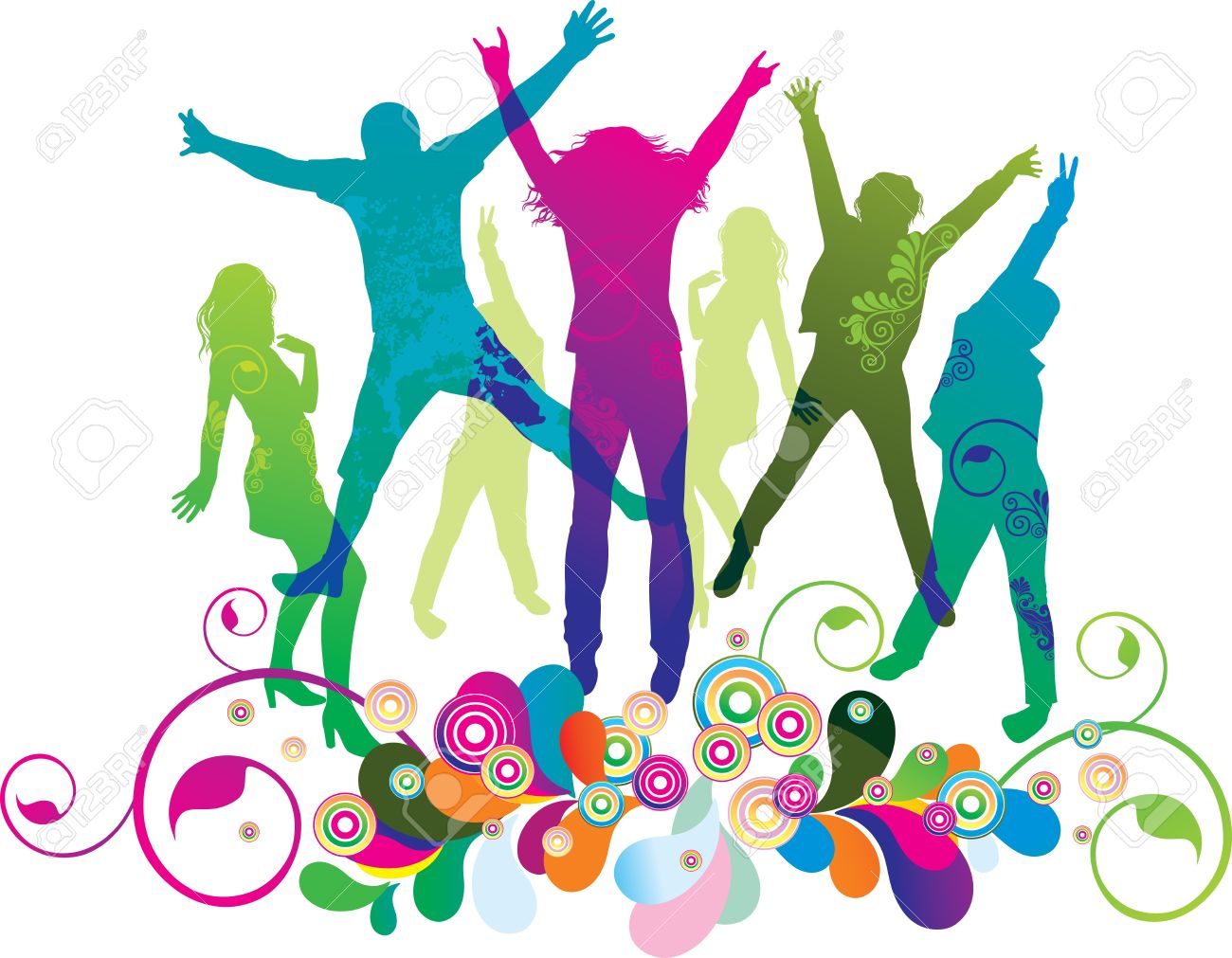  Has there ever been a time in your life that you started in “Obedience” to God, but didn’t end up in “God’s will”? Has there ever been a time that you felt God calling you to do something uncomfortable and you said no?  Write about it.In regards to both questions 1 & 2   - looking back what would you have changed in each situation? Do you think it’s possible to end up in “God’s Will” even if you start outside of “Obedience”?  HowIf a spiritual practice is things we do to stay connected to God (obedience) and his will for our lives, what are some spiritual practices you can do to avoid stumbling blocks that may lead you into being disconnected from God (sin)? Read the memory verse Romans 6:13 (in the box above) What part of our bodies can become an instrument for evil to serve sin? Name the parts and how.  